Espías cubanos trabajando en Colombia. La inteligencia Cubana en Colombia usa dos tipos de espías diferentes, los espías Legales y los Ilegales. Los espías Legales son los espías que trabajan en Colombia bajo cobertura diplomática en la embajada de Cuba en Bogotá y periodistas de Prensa Latina (estos no tiene inmunidad diplomática), los espías Ilegales son todos los demás que espían en Colombia sin cobertura diplomática como son los demás medios de información vinculados con Cuba, cualquiera delegación cubana sea deportistas, entrenadores, médicos y oficiales que no tienen apariencia o vinculo con Cuba y se pueden pasar por nacionales de otros países, algunos con documentos falsos. Después de meses estudiando la composición de la embajada de Cuba en Colombia hemos llegado a la conclusión de que como mínimo Cuba tiene a 11 espías cubanos trabajando en la embajada de Cuba en Bogotá a estos hay qua añadir alguna que otra esposa que también trabaje para el aparato de inteligencia cubana. La embajada de Cuba en Bogotá normalmente está dotada de 15 diplomáticos, y a día de hoy hay 19 diplomáticos, los últimos 4 diplomáticos que llegaron a Bogotá fueron a finales del año 2017 y primeros días del 2018.Estos 4 nuevos diplomáticos cubanos llegaron a Bogotá para reforzar el equipo de espías cubanos durante este año de Elecciones en Colombia, y buscar vías para ayudar a los partidos a favor del régimen comunista de la Habana. Siguiendo esta explicación pondremos la lista de diplomáticos cubanos en la embajada de Cuba en Bogotá, ponemos en rojo el personal de esta embajada que trabajan como espías en Colombia. Misiones Acreditadas en ColombiaCUBA, REPÚBLICA DE S.E. SR. JOSE LUIS PONCE CARABALLO 
EMBAJADOR 
diciembre 29 de 2015 
SRA. AIMEE ECHAVARRIA AULETCuerpo DiplomáticoSRA. ZULAN POPA DANEL 
CONSEJERO 
Junio 24 De 2015 
SR. RAUL ERNESTO PEREZ IGLEASIASSR. JULIO CESAR GUILLEN VILELLA, oficial de la Inteligencia cubana.
PRIMER SECRETARIO 
Septiembre 12 De 2007 SR. ERIC SOSA FRUTOS 
SEGUNDO SECRETARIO 
Octubre 29 De 2013 
SRA. CECILIA MATOS PROENZASR. PABLO FERNANDO VAILLANT ECHAVARRIA, oficial de la Inteligencia cubana. 
AGREGADO 
Marzo 08 De 2005 SRA. MARITE TRUJILLO PADRON 
AGREGADO 
Mayo 11 De 2010 SR. ROLANDO RUIZ ABRAHANTES, oficial de la Inteligencia cubana. 
SEGUNDO SECRETARIO 
Noviembre 18 De 2015 
SR. JORGIANA ILUMINADA PINO RODRIGUEZSR. GUILLERMO FRANCISCO TREVEJO PEREZ, custodio, seguridad de la embajada
AGREGADO 
Noviembre 20 De 2015 SR. FERNANDO FERREIRA DIAZ, custodio, seguridad de la embajada
AGREGADO 
Marzo 04 De 2016 
SRA. SOFÍA AGUILARSR. JOEL MARRERO ENRIQUEZ, Jefe del Centro de Inteligencia, Teniente Coronel. 
CONSEJERO 
Septiembre 02 De 2016 
SRA. GISSELLE CUADRA DENISSR. ENRIQUE ANTONIO TAMAYO MAESTRE 
CONSEJERO 
Marzo 31 De 2017 SR. JOSE ANGEL JUSTIZ PEREZ, clavista (cifrado) o custodio de la embajada. 
AGREGADO 
Junio 28 De 2017 SR. ARIEL VARGA CABRERA, custodio, seguridad de la embajada 
AGREGADO 
Agosto 31 De 2017 SR. MARIANO FERNANDEZ ARIAS, custodio, seguridad de la embajada
CONSEJERO 
Septiembre 18 De 2017 SRA. ISABEL CRISTINA SANZ RIERA 
CONSEJERO 
Octubre 19 De 2017 SRA. MERCEDES LEANDRA GONZÁLEZ MUÑOZ 
CONSEJERO 
Noviembre 21 De 2017 SR. JOSÉ LUIS SARAIBA CALDERÓN 
CONSEJERO 
Noviembre 23 De 2017 
SRA. YANETCY CARRATALÁ RODRIGUEZSR. KENDRY SOSA MENA 
SEGUNDO SECRETARIO 
Enero 04 De 2018 
SRA. YOHANAY FERNÁNDEZSR. OMAR RAFAEL GARCÍA LAZO 
PRIMER SECRETARIO 
Enero 05 De 2018https://servicioexterior.cancilleria.gov.co/tramites/Ciudadano/Directorio/Misiones/enColombia.aspxCorresponsal de Prensa Latina en ColombiaSRA. TANIA DE LA CARIDAD PEÑA AGUADOTania de la Caridad vive en Carrera 3 # 21-46B Ap 2204 Bogotá, Colombia. En Cuba vive  en 2 numero 307, apartamento 204 entre 13 y 15 Plaza, Ciudad Habana, el teléfono en su apartamento es 281-7286.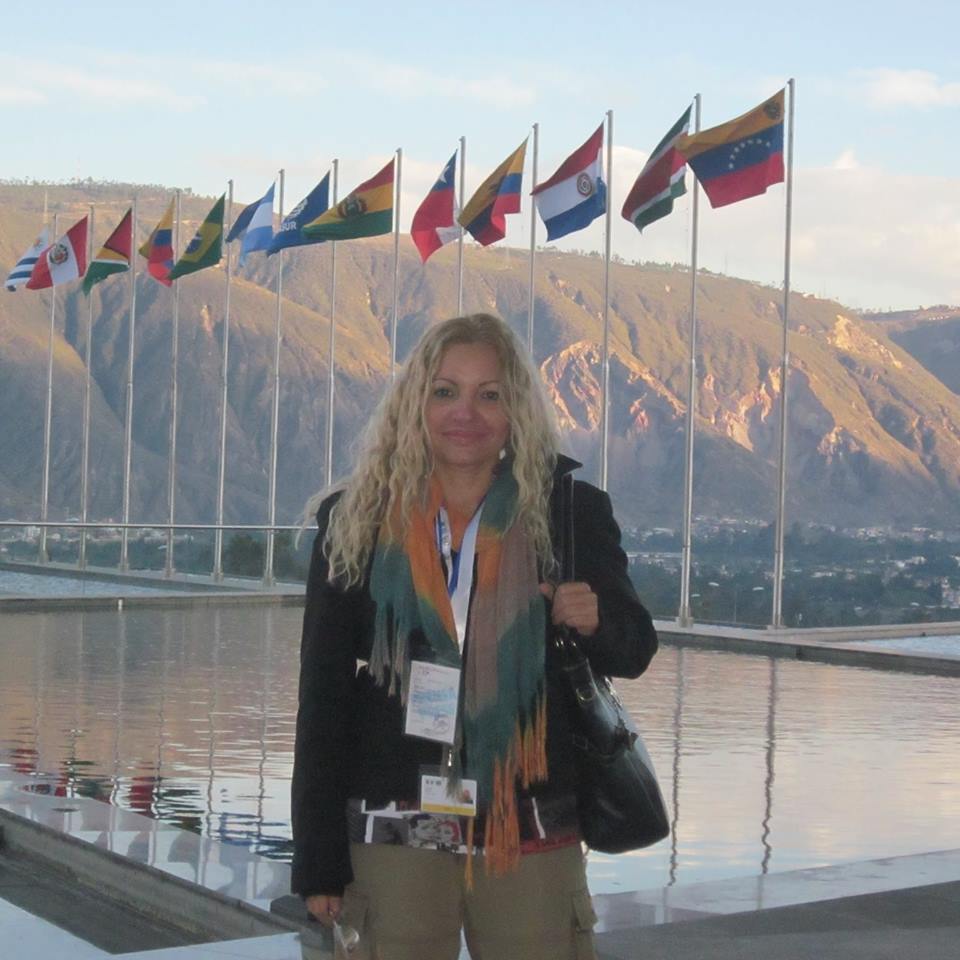 TANIA DE LA CARIDAD PEÑA AGUADO espía cubana en Colombia.